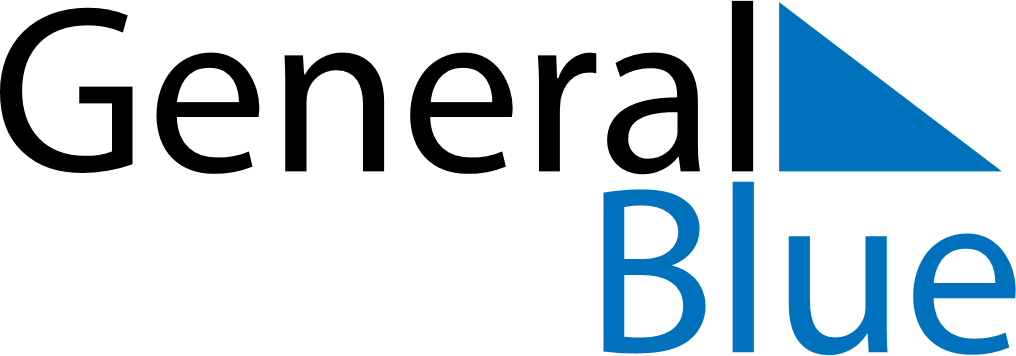 November 2018November 2018November 2018November 2018SerbiaSerbiaSerbiaSundayMondayTuesdayWednesdayThursdayFridayFridaySaturday12234567899101112131415161617Armistice Day181920212223232425262728293030